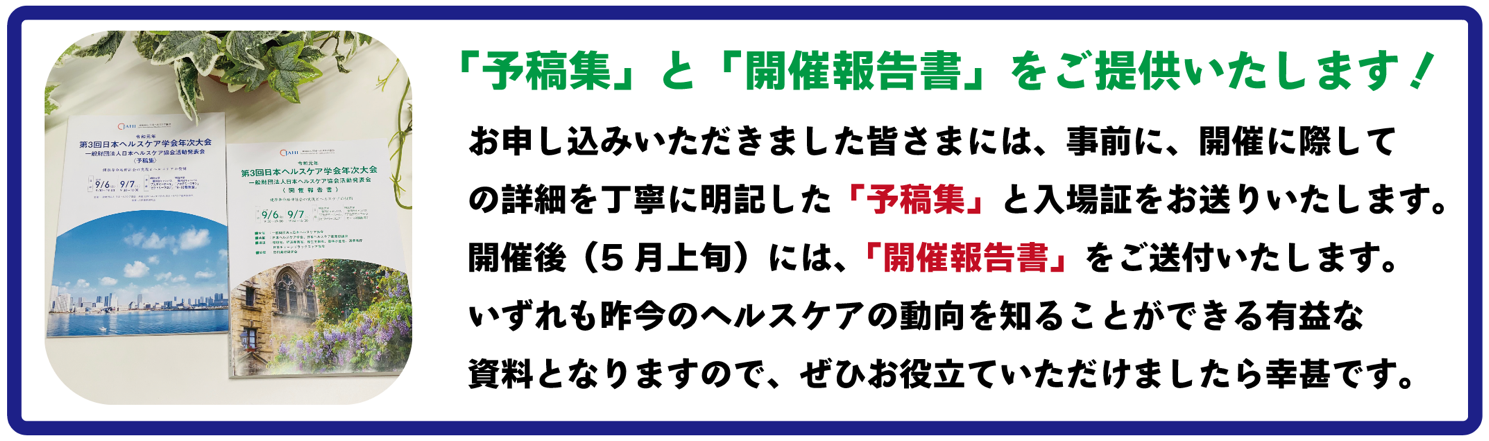 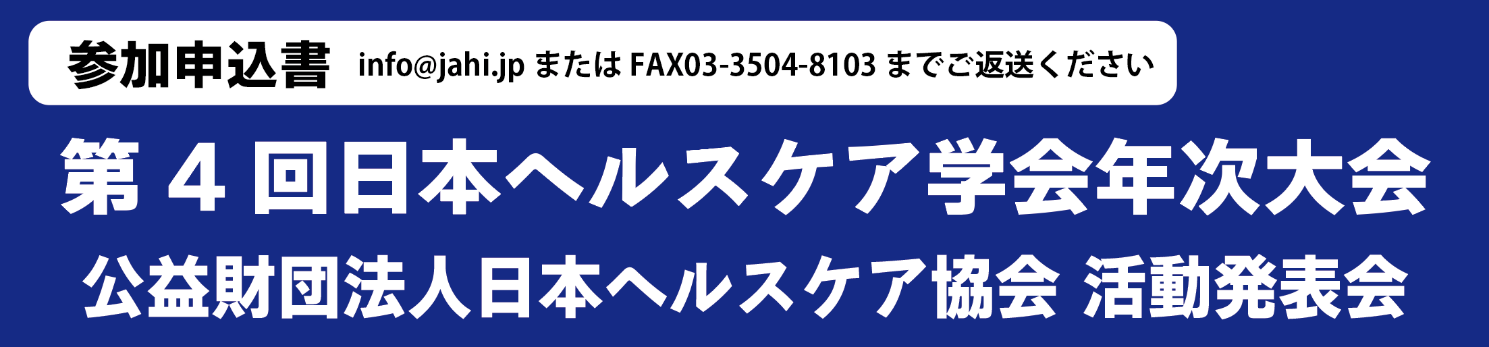 申込者・参加者①　　記載をお願い致します参加者　②参加者　③ｋ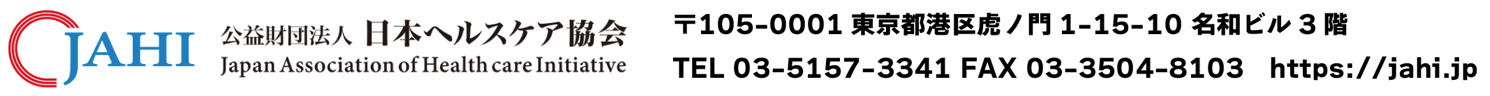 社名・学校名ご所属部課名お名前E-mail 予稿集・入場証等送付先ご住所　　□　上記会社　　□　ご自宅〒ＴＥＬご所属部課名お名前予稿集・入場証等送付先ご住所　□　申込者にまとめて送付〒ご所属部課名お名前予稿集・入場証等送付先ご住所　□　申込者にまとめて送付〒